КОНЦЕПЦИЯ ЭДЬЮТОНКОНКУРС ПРОФЕССИОНАЛЬНОГО МАСТЕРСТВА В СФЕРЕ ОБРАЗОВАНИЯ: ОТ НОВАТОРСКОЙ ИДЕИ К ПЕДАГОГИЧЕСКОЙ ПРАКТИКЕ АктуальностьКонкурс профессионального мастерства в сфере образования – это уже сложившийся масштабный и действенный механизм поддержки лучших руководителей и педагогов в конкурсном движении. Участие в конкурсе – это реальное воплощение идеи о непрерывном образовании, об образовании через всю жизнь. Приоритетной задачей конкурса профессионального мастерства является повышение профессиональной компетентности, развитие творческой инициативы руководящих и педагогических работников, повышение престижа профессии и диссеминация лучших практик.Любой конкурс – испытание, требующее психоэмоциональных и временных затрат, направленное на личностные результаты, среди которых повышение профессиональной компетентности, расширение географии профессиональных связей, опыт публичного выступления, активная жизненная позиция, проявляющаяся в возрождении интереса к своему делу, усилении чувства значимости своего труда, возможности увидеть себя со стороны как педагога, соответствующего тем требованиям, которые предъявляет современное общество, и в то же время заявить о себе, высказать публично своё мнение, продемонстрировать возможности отдельного педагога в изменении ситуации. Рефлексия опыта своего участия в конкурсе для конкурсанта имеет большое значение, не редки осмысление и переоценка, особенно на постконкурсном этапе.Подготовка к конкурсу требует рефлексивной самоорганизации, системных аналитических действий, обобщения. Часто потенциальные участники испытывают трудности при подготовке к конкурсным испытаниям. Это обосновывает актуальность и практическую значимость проведения Эдьютона профессионального мастерства руководящих и педагогических работников. Эдьютон – это мероприятие инновационного формата, свободная и креативная площадка, имеющая прикладной характер, нацеленная на получение новых знаний, обмен опытом, выработку креативных идей по подготовке к конкурсам профессионального мастерства руководящих и педагогических работников. Программа Эдьютона предполагает активную творческую деятельность участников, коммуникацию, что позволит совершенствовать такие soft skills компетенции, как: умение решать творческие задачи, мыслить критически, управлять людьми, проявлять лидерские качества и принимать оперативные решения, работать в команде, эффективно выстраивать коммуникацию, распознавать эмоции других людей и свои собственные, управлять ими, быстро переключаться с одной задачи на другую, использовать современные технологические решения, электронные образовательные ресурсы, современные гаджеты и сервисы, др.Участникам Эдьютона будет предоставлена возможность профессионального общения с победителями и призёрами региональных этапов конкурса профессионального мастерства в сфере образования «Педагог года Югры», получить ответы на интересующие вопросы в рамках специально организованных активностей и интенсивов: коуч-сессий, имидж-мастерских, дизайн-бюро.Дата и время проведения: 10 марта 2021 года с 10:00 до 13:00Формат проведения: видеоконференция с использованием ресурсов платформы  ZOOM.Категория участников: руководящие и педагогические работники организаций общего и дополнительного образования детей, педагоги-психологи, планирующие участие в профессиональных конкурсах, а также специалисты методических служб, курирующие данное направление.Модераторы и спикеры: профессорско-преподавательский состав АУ «Институт развития образования», победители и призёры конкурсов профессионального мастерства в сфере образования.Для всех участников будет открыт доступ к специализированному сайту, контент которого позволит подготовиться к конкурсным испытаниям.Информационное сопровождение Эдьютона:официальный сайт АУ «Институт развития образования» – http://iro86.ru/;сетевое сообщество педагогов Югры «Школлеги» – http://shkollegi.ru/.Цель: развитие профессиональной компетентности педагогов, раскрывающей новые возможности самореализации, повышающей ценность и конкурентоспособность педагогического труда. Задачи: Создание условий для формирования индивидуальной, авторской высокоэффективной системы подготовки к конкурсу профессионального мастерства в сфере образования через организацию и проведение специализированных тематических треков. Организация взаимодействия потенциальных участников конкурса с лидерами в сфере образования, активистами конкурсного движения.Структурно-содержательная модель ЭдьютонаВ соответствии с тематикой Эдьютона сформированы треки.Структура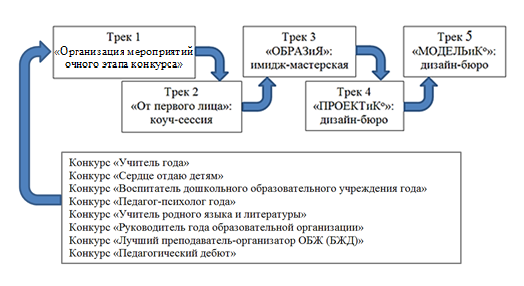 СодержаниеТрек 1 «Организация мероприятий очного этапа конкурса» Цель: формирование организационной готовности участников Эдьютона к участию в конкурсе.Планируемый результат: представление об организационной схеме конкурса.Трек 2 «От первого лица»Цель: формирование мотивационной и организационной готовности участников эдьютона к участию в конкурсе.Планируемый результат: развитие ценностных ориентиров, мотивов к творческой деятельности; развитие профессиональной компетентности педагогов, раскрывающей новые возможности самореализации, повышающей ценность и конкурентоспособность педагогического труда; повышение личной заинтересованности в реализации конкурсной деятельности.Предполагаемый продукт: рекомендации победителей и призёров конкурсов потенциальным участникам по вопросам подготовки к конкурсным испытаниям.Форма проведения: коуч-сессия.	Примерное содержаниеВ ходе коуч-сессии модераторы и спикеры (победители и призёры конкурсов) осуществляют коммуникацию, направленную на поиск решения по запросу потенциальных участников конкурсов в целях достижения конкретного результата. Работа проходит в форме диалога, дискуссии, построенных на своеобразных вопросах спикера-коуча, которые потенцируют к размышлению, что позволяет человеку прояснить ситуацию, раскрыть свой внутренний потенциал и определить ресурсы, которые помогут достигнуть цели. Спикеры-коучи отвечают на вопросы потенциальных участников конкурсов о проблемах, возникающих в процессе подготовки к конкурсным испытаниям, и их решениях; осуществляют мотивирование к самостоятельному поиску, размышлениям над способами достижения целей, активный разбор затруднений, ситуаций, мешающих достигнуть желаемых результатов. В результате должен состояться самостоятельный выбор правильной стратегии поведения конкурсанта.Трек 3 «ОБРАЗиЯ»Цель: формирование имиджевой компетентности и профессионального визуально-коммуникативного самопредъявления личности участников Эдьютона.Планируемый результат: представление участников об индивидуальном стиле и имидже, соответствующих культурному коду, этикету и дресс-коду конкурса профессионального мастерства в сфере образования.Предполагаемый продукт: портфолио «Я-концепция»/«Икона стиля педагога», содержащий модели имидж-«образов» под конкретные конкурсные ситуации.Форма проведения: имидж-мастерская.	Примерное содержаниеИмидж: сущность, слагаемые, функции. Технология построения имиджа. Я-концепция педагога, руководителя. Невербальный имидж педагога, руководителя: мимика и жесты, осанка и поза, дизайн одежды. Вербальный имидж педагога: специфика речи, голоса, коммуникативные качества речи. Профессиональный имидж педагога, руководителя: свойства имиджа педагога, руководителя, сущность и функции педагогического общения.Работа имидж-мастерской представляет собой комплексный подход к разработке индивидуального стиля и имиджа конкурсанта в ходе группового проектирования. Данная работа сопровождается со стороны модераторов и спикеров. Осуществляются консультации:по стилю: анализ существующего имиджа и стиля, определение целей и задач, рекомендации по созданию или корректировке стиля;по цвету: определение цветовой палитры и допустимых цветовых сочетаний в одежде и аксессуарах;по фасонам одежды с учётом особенностей фигуры и др.;по макияжу, цвету волос и причёске.Иллюстрация наглядных примеров имидж-образов.Решение творческих задач по моделированию имидж-«образов» под конкретные конкурсные ситуации.Трек 4 «ПРОЕКТиКо»Цель: формирование содержательно-процессуальной готовности педагогов к выполнению конкурсных заданий, к публичному представлению опыта работы с позиции целостного системного видения; формирование экспертно-оценочной компетенции слушателей. Планируемый результат: определение собственных концептуальных позиций, выделение в собственном педагогическом опыте наиболее ценных составляющих, понимание актуальности и новизны применяемых методов, способов деятельности, технологий, представление о качественной логичной презентации опыта и результатов деятельности; представление о критериях участия и оценки выполнения конкурсных заданий.  Предполагаемый продукт: пакет презентационных материалов конкурсанта, содержащий примерные проекты решений конкурсных заданий.Форма проведения: дизайн-бюро.	Примерное содержание Работа дизайн-бюро представляет собой комплексный подход к разработке примерных проектов открытого занятия с детьми, урока, мастер-класса, методического семинара, внеурочного мероприятия, образовательного проекта и др. Проектирование осуществляется с применением технологии педагогического дизайна, способствующей представлению опыта работы с позиции целостного системного видения. Работа организуется по группам в соответствии с конкретным конкурсом. Содержание заданий носит практическую направленность посредством применения интерактивных методов и приёмов обучения взрослых людей (проектная деятельность, мастер-класс и др.). Также участникам предоставляется возможность познакомиться с лучшими образцами современной педагогической практики победителей конкурсов прошлых лет через организованную систему открытых учебных занятий, мастер-классов и др. мероприятий. Трек 5 «МОДЕЛЬиКо»Цель: формирование содержательно-процессуальной готовности педагогов к выполнению конкурсных заданий, к публичному представлению опыта работы с позиции целостного системного видения; формирование экспертно-оценочной компетенции слушателей. Планируемый результат: определение собственных концептуальных позиций, выделение в собственном педагогическом опыте наиболее ценных составляющих, понимание актуальности и новизны применяемых методов, способов деятельности, технологий, представление о качественной логичной презентации опыта и результатов деятельности; представление о критериях участия и оценки выполнения конкурсных заданий.  Предполагаемый продукт: пакет презентационных материалов конкурсанта, содержащий примерные проекты решений конкурсных заданий.Форма проведения: дизайн-бюро.	Примерное содержание Работа дизайн-бюро представляет собой комплексный подход к разработке примерных моделей методического портфолио, интернет-портфолио, интернет-ресурса, «Визитной карточки» (в т. ч. видеоматериалов) и др. Моделирование осуществляется с применением технологии педагогического дизайна, способствующей представлению опыта работы с позиции целостного системного видения. Работа организуется по группам в соответствии с конкретным конкурсом. Содержание заданий носит практическую направленность посредством применения интерактивных методов и приемов обучения взрослых людей (моделирование педагогических ситуаций, кейсы образовательных ситуаций и др.). Также участникам предоставляется возможность познакомиться с лучшими образцами современной педагогической практики победителей конкурсов прошлых лет через организованную систему открытых учебных занятий, мастер-классов и др. мероприятий. 